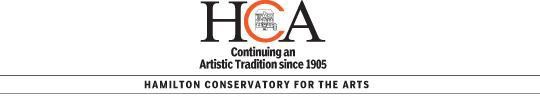 I have read the Code of Conduct and Payment Information printed on the reverse of this Registration Form and agree to and accept the terms outlined.Signature of Adult Student/Parent/Guardian	DateSignature of Administrator/Administrator Assistant	DateREGISTRATION/RECEIPT FORM 2019/2020REGISTRATION/RECEIPT FORM 2019/2020REGISTRATION/RECEIPT FORM 2019/2020REGISTRATION/RECEIPT FORM 2019/2020REGISTRATION/RECEIPT FORM 2019/2020REGISTRATION/RECEIPT FORM 2019/2020REGISTRATION/RECEIPT FORM 2019/2020Date of Registration:New or Returning to class: Please check oneNEW 		RETURNING 	New or Returning to class: Please check oneNEW 		RETURNING 	New or Returning to class: Please check oneNEW 		RETURNING 	New or Returning to class: Please check oneNEW 		RETURNING 	Date of Birth:Date of Birth:Date of Registration:New or Returning to class: Please check oneNEW 		RETURNING 	New or Returning to class: Please check oneNEW 		RETURNING 	New or Returning to class: Please check oneNEW 		RETURNING 	New or Returning to class: Please check oneNEW 		RETURNING 	Entering Grade:Entering Grade:Student Name:Student Name:Student Name:Student Name:Student Name:Student Name:Student Name:Parent /GuardianParent /GuardianParent /GuardianParent /GuardianParent /GuardianParent /GuardianParent /GuardianAddress:Address:Address:Address:Address:Address:Address:Email Address:Email Address:Email Address:Email Address:Email Address:Email Address:Email Address:Main Telephone:Main Telephone:Alternate Telephone:Alternate Telephone:Alternate Telephone:Alternate Telephone:Alternate Telephone:CLASS NAMETEACHERTEACHERDAY OF CLASSTIMETIMEAMOUNTPAYMENT BY: CASH DEBIT CHEQUE VISA M/C  PAYMENT BY: CASH DEBIT CHEQUE VISA M/C  PAYMENT BY: CASH DEBIT CHEQUE VISA M/C  PAYMENT BY: CASH DEBIT CHEQUE VISA M/C  REGISTRATION FEEREGISTRATION FEEMATERIAL FEEMATERIAL FEECOSTUME FEECOSTUME FEETOTALTOTALPost-dated cheques rcvd:  S    O    N    D    J    F    M    A   M   J	Pre auth credit card rcvd: 	Post-dated cheques rcvd:  S    O    N    D    J    F    M    A   M   J	Pre auth credit card rcvd: 	Post-dated cheques rcvd:  S    O    N    D    J    F    M    A   M   J	Pre auth credit card rcvd: 	Post-dated cheques rcvd:  S    O    N    D    J    F    M    A   M   J	Pre auth credit card rcvd: 	TOTAL SAVINGSTOTAL SAVINGSPlease specify if name on cheque is different than student's last name:Please specify if name on cheque is different than student's last name:Please specify if name on cheque is different than student's last name:Please specify if name on cheque is different than student's last name:TOTAL SAVINGSTOTAL SAVINGSPlease list any medical conditions/Allergies/Behavioural Concerns: 	Please list any medical conditions/Allergies/Behavioural Concerns: 	Please list any medical conditions/Allergies/Behavioural Concerns: 	Please list any medical conditions/Allergies/Behavioural Concerns: 	Please list any medical conditions/Allergies/Behavioural Concerns: 	Please list any medical conditions/Allergies/Behavioural Concerns: 	Please list any medical conditions/Allergies/Behavioural Concerns: 	If you are a music student, will you be taking the RCM exam this year? YES 	NO 	Will you be participating in performance classes? YES 	NO 	There are times when the media runs stories of the activities we have at HCA, or we like to take photographs and/or video tapings to be kept on file, and used in future promotional and/or informational brochures, posters, newsletters, web pages and advertisements for HCA and other related publications.Do you give consent to your child to be photographed or video taped? YES 	NO 	If you are a music student, will you be taking the RCM exam this year? YES 	NO 	Will you be participating in performance classes? YES 	NO 	There are times when the media runs stories of the activities we have at HCA, or we like to take photographs and/or video tapings to be kept on file, and used in future promotional and/or informational brochures, posters, newsletters, web pages and advertisements for HCA and other related publications.Do you give consent to your child to be photographed or video taped? YES 	NO 	If you are a music student, will you be taking the RCM exam this year? YES 	NO 	Will you be participating in performance classes? YES 	NO 	There are times when the media runs stories of the activities we have at HCA, or we like to take photographs and/or video tapings to be kept on file, and used in future promotional and/or informational brochures, posters, newsletters, web pages and advertisements for HCA and other related publications.Do you give consent to your child to be photographed or video taped? YES 	NO 	If you are a music student, will you be taking the RCM exam this year? YES 	NO 	Will you be participating in performance classes? YES 	NO 	There are times when the media runs stories of the activities we have at HCA, or we like to take photographs and/or video tapings to be kept on file, and used in future promotional and/or informational brochures, posters, newsletters, web pages and advertisements for HCA and other related publications.Do you give consent to your child to be photographed or video taped? YES 	NO 	If you are a music student, will you be taking the RCM exam this year? YES 	NO 	Will you be participating in performance classes? YES 	NO 	There are times when the media runs stories of the activities we have at HCA, or we like to take photographs and/or video tapings to be kept on file, and used in future promotional and/or informational brochures, posters, newsletters, web pages and advertisements for HCA and other related publications.Do you give consent to your child to be photographed or video taped? YES 	NO 	If you are a music student, will you be taking the RCM exam this year? YES 	NO 	Will you be participating in performance classes? YES 	NO 	There are times when the media runs stories of the activities we have at HCA, or we like to take photographs and/or video tapings to be kept on file, and used in future promotional and/or informational brochures, posters, newsletters, web pages and advertisements for HCA and other related publications.Do you give consent to your child to be photographed or video taped? YES 	NO 	If you are a music student, will you be taking the RCM exam this year? YES 	NO 	Will you be participating in performance classes? YES 	NO 	There are times when the media runs stories of the activities we have at HCA, or we like to take photographs and/or video tapings to be kept on file, and used in future promotional and/or informational brochures, posters, newsletters, web pages and advertisements for HCA and other related publications.Do you give consent to your child to be photographed or video taped? YES 	NO 	